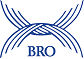 ANSÖKAN 2014Stipendier ur Elisabeth Hedins fondBidrag utdelas för rehabilitering och/eller till inköp av baddräkt, tatuering av ögonbryn eller dylikt. Bidragsgränsen är 5 000 kronor per sökande och av varje ansökan ska det ska framgå vad man söker stipendium för och kostnad för sökt produkt eller rehabilitering. Det är inte längre möjligt att enbart söka maximalt belopp och ange att man avser att köpa viss/a produkter och/eller rehabilitering. Möjlighet att söka dessa stipendier står öppen för medlemmar i bröstcancerföreningarna/BRO. I första hand ges bidrag till personer med begränsad ekonomi, skicka därför även med en kopia på din senaste deklaration. Samtliga sökande får besked senast 23 maj 2014.Namn: 	Gatuadress: 	Postnummer: 	 Postort: 	Telefon: 	 Mobil: 	E-post: 	Medlem i bröstcancerföreningen (ange vilken): 	Bidrag söks till (ange även kort motivering):Beräknad kostnad: 	Beviljat bidrag sätts in på konto: 	
Vid bankkonto, ange clearingnummer: 	Har du erhållit stipendium ur Elisabeth Hedins fond tidigare:     Nej           JaOm ja, vilket år:	Ort och datum                                 UnderskriftAnsökan ska vara BRO tillhanda senast 14 april 2014 under adress:BRO, Box 1386172 27  SUNDBYBERGFax: 08-546 40 539e-post: info@bro.org.se